Virologica SinicaSupplementary DataPrevalence, variation, and transmission patterns of human respiratory syncytial virus from pediatric patients in Hubei, China during 2020-2021Yi Yan a, b, c, 1, Decheng Wang a, b, c, 1, Ying Li a, b, c, d, e, f, 1, Zhiyong Wu a, b, c, d, Haizhou Liu a, b, c, Yue Shi a, b, c, Xiaoxia Lu e, f, *, Di Liu a, b, c, d, *a CAS Key Laboratory of Special Pathogens and Biosafety, Wuhan Institute of Virology, Center for Biosafety Mega-Science, Chinese Academy of Sciences, Wuhan, 430071, Chinab National Virus Resource Center, Chinese Academy of Sciences, Wuhan Institute of Virology, Center for Biosafety Mega-Science, Wuhan, 430071, Chinac Computational Virology Group, Center for Bacteria and Viruses Resources and Bioinformation, Wuhan Institute of Virology, Chinese Academy of Sciences, Wuhan 430071, Chinad University of Chinese Academy of Sciences, Beijing, 101408, Chinae Department of Respiratory Medicine, Wuhan Children' Hospital, Tongji Medical College, Huazhong University of Science and Technology, Wuhan 430014, Chinaf Pediatric Respiratory Disease Laboratory, Institute of Maternal and Child Health, Wuhan Children's Hospital, Tongji Medical College, Huazhong University of Science and Technology, Wuhan 430014, China# Yi Yan and Decheng Wang contributed equally to this work.*Corresponding authors:Email address: liud@wh.iov.cn (D. Liu); lusi74@163.com (X. Lu)ORCID: 0000-0003-3693-2726 (D. Liu); 0000-0001-7450-4023 (X. Lu)Supplementary Table S1 Detail information for patients in this study.Supplementary Table S2 Recombination detection in RDP4 for all public data and genome in this study.~, It is possible that this apparent recombination signal could have been caused by an evolutionary process other than recombination.				^, The recombinant sequence may have been misidentified (one of the identified parents might be the recombinant)						Minor Parent, Parent contributing the smaller fraction of sequence.						Major Parent, Parent contributing the larger fraction of sequence.						Unknown, Only one parent and a recombinant need be in the alignment for a recombination event to be detectable.	The sequence listed as unknown was used to infer the existance of a missing parental sequence.						–, No significant P-value was recorded for this recombination event using this method.Supplementary Table S3 Recombination detection in RDP4 and SimPlot for dataset used for analyses.~, It is possible that this apparent recombination signal could have been caused by an evolutionary process other than recombination.				^, The recombinant sequence may have been misidentified (one of the identified parents might be the recombinant)						Minor Parent, Parent contributing the smaller fraction of sequence.						Major Parent, Parent contributing the larger fraction of sequence.						Unknown, Only one parent and a recombinant need be in the alignment for a recombination event to be detectable.	The sequence listed as unknown was used to infer the existance of a missing parental sequence.						–, No significant P-value was recorded for this recombination event using this method.Supplementary Table S4 Statistical supported diffusion rates of inter-regional diffusion for G genes.Supplementary Table S5 Statistical supported diffusion rates of inter-regional diffusion for whole genomes.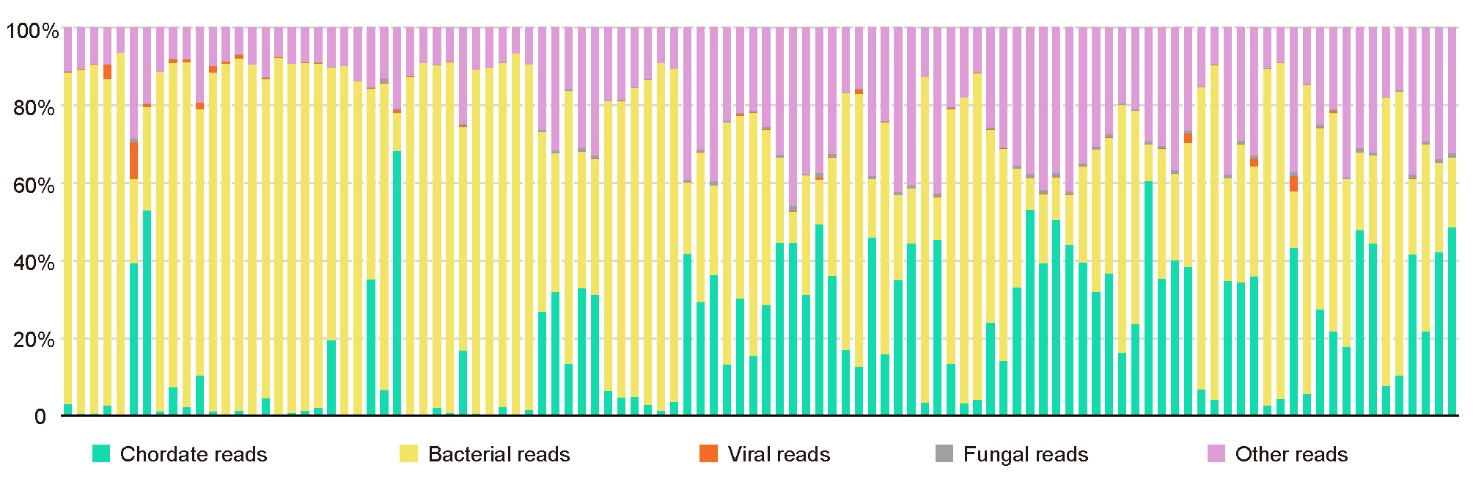 Supplementary Figure S1. Taxonomy of reads in samples. Histogram shows percentage of reads mapping to human, viruses, bacteria, fungi and others for the individual samples.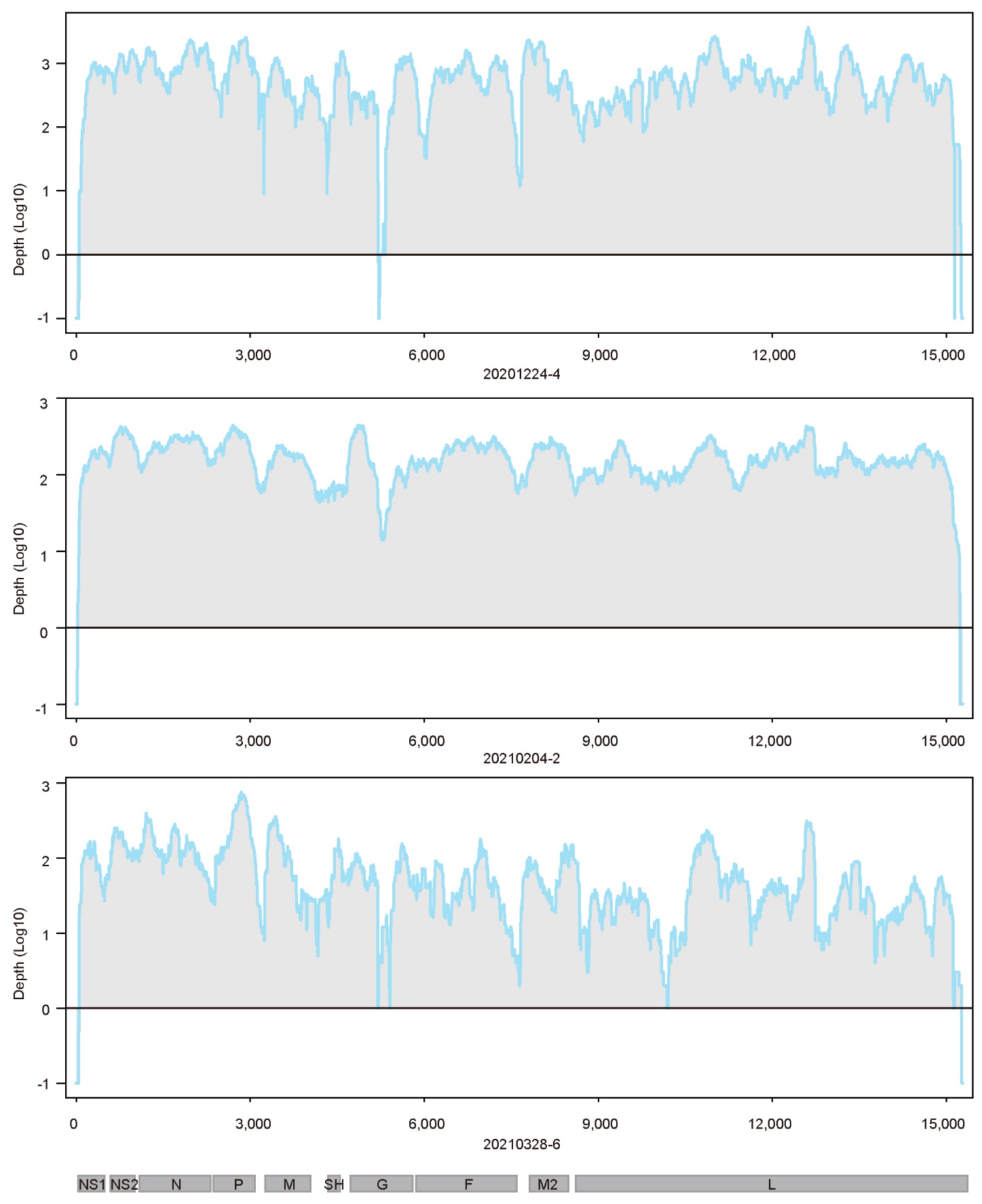 Supplementary Figure S2. Genome coverage of sequenced samples across the RSV-A genome. The x-axis represents the viral genome position, and the y-axis represents the log 10 depth of each site. Sites with zero depth are labeled by -1.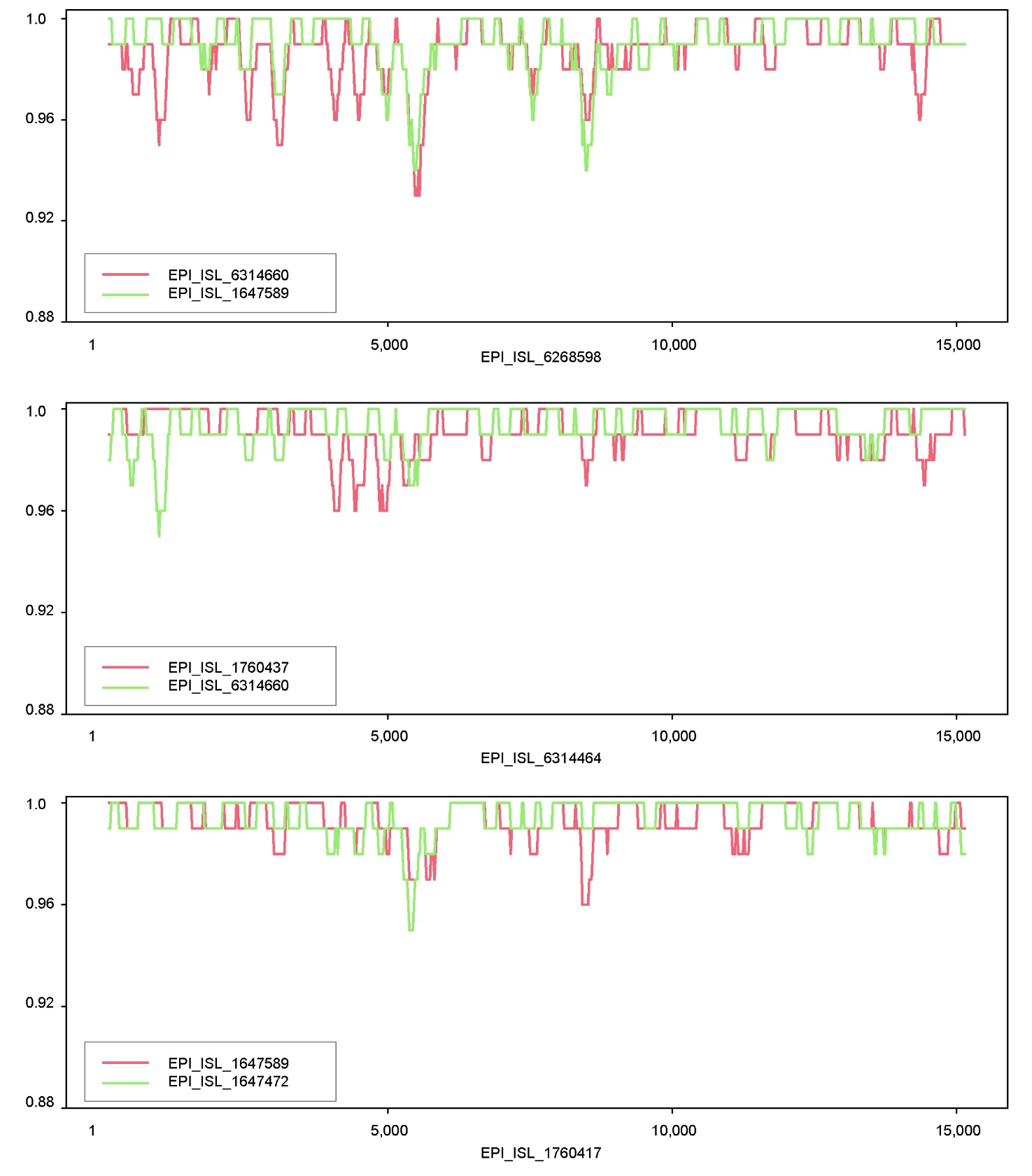 Supplementary Figure S3. Recombination analysis of RSV in SimPlot related to Supplementary Table S3. The x-axis represents the viral genome position, and the y-axis represents similarity between parental sequence and potential recombinant.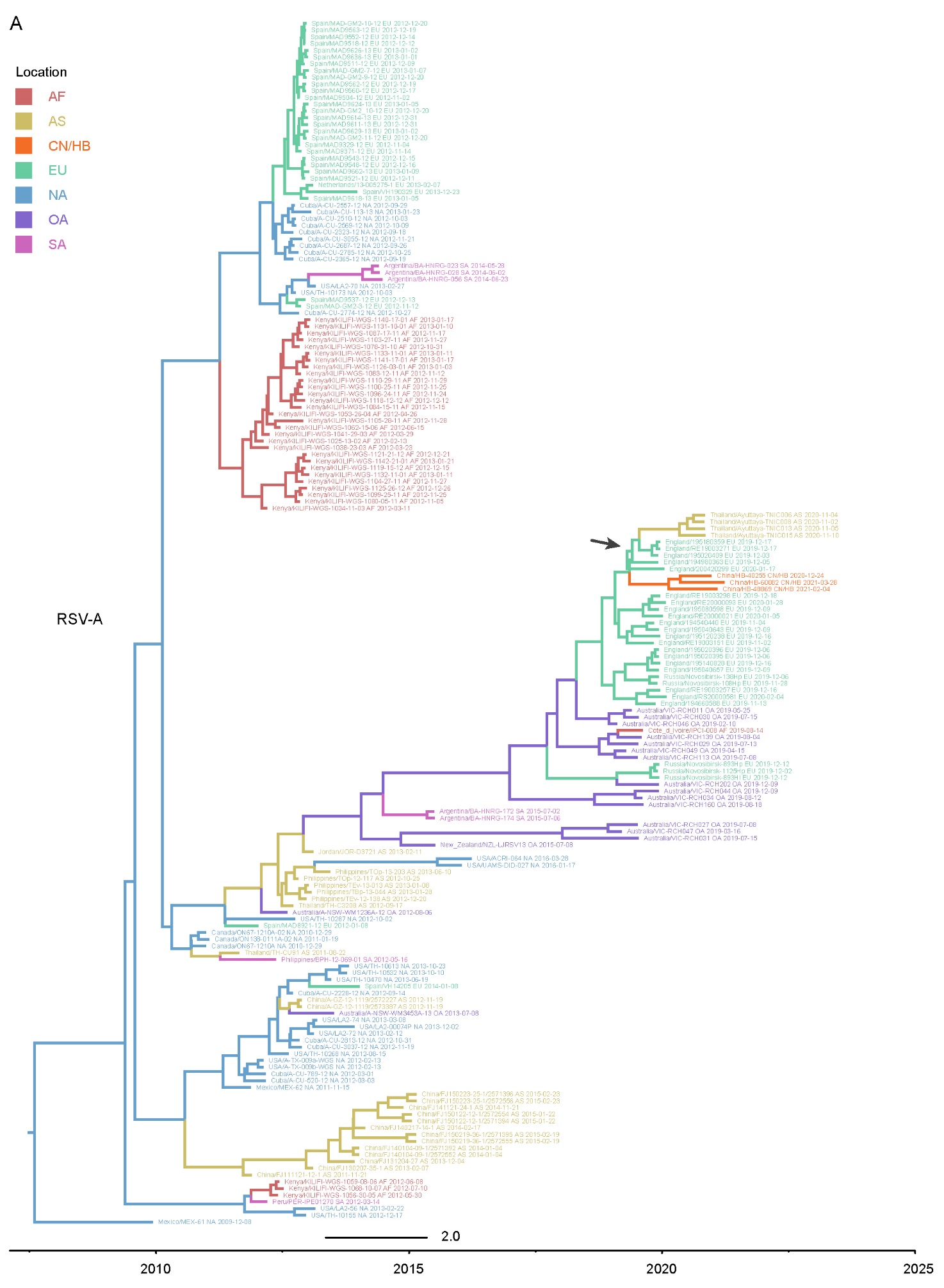 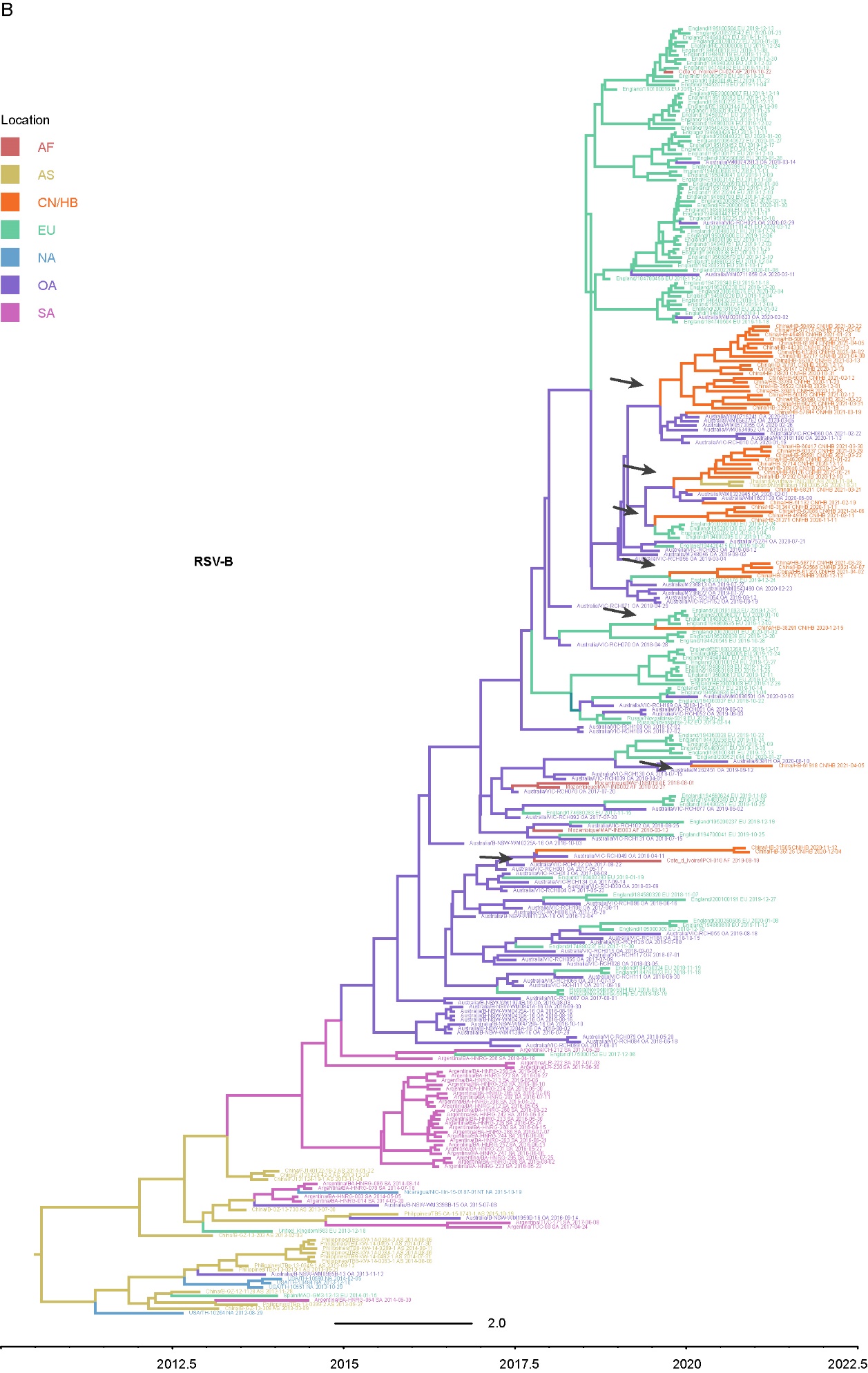 Supplementary Figure S4. Maximum clade credibility trees for RSV G genes of RSV-A (A) and RSV-B (B) related to Fig. 5 and Supplementary Table S4. Colors of branches and labels represent host group information.. Black arrows show the location transition.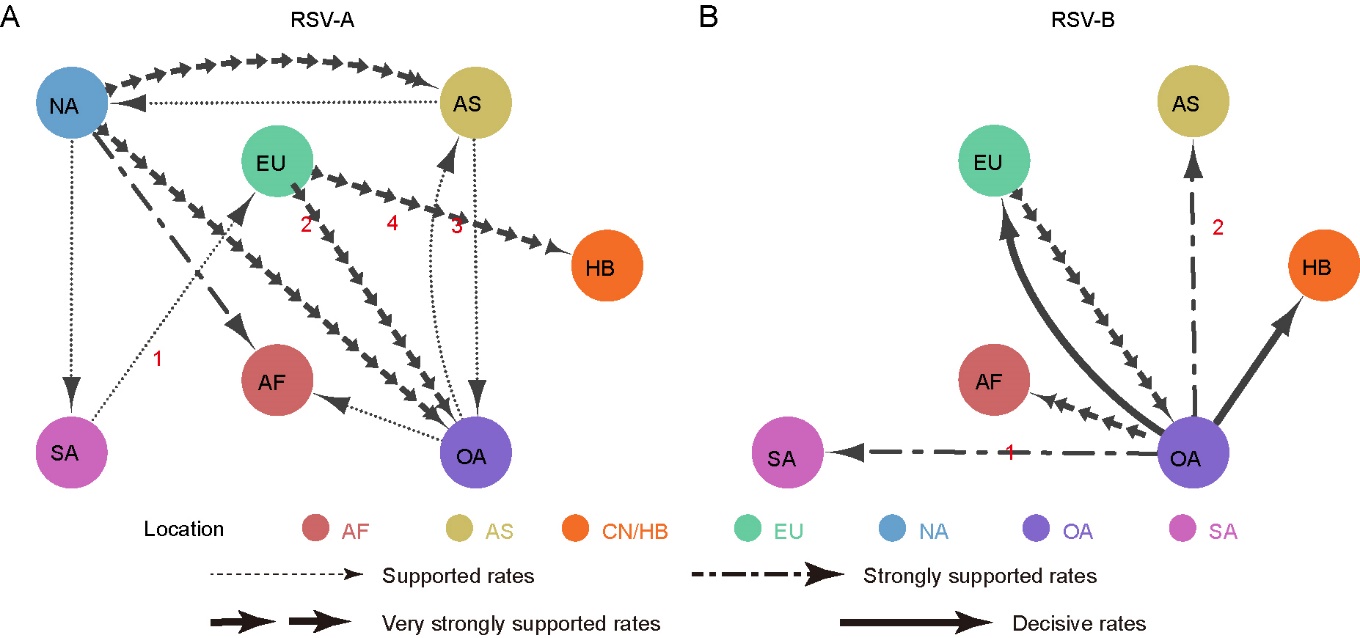 Supplementary Figure S5. Inter-regional diffusion of RSV whole genomes. A–B Spatial diffusion pathways of RSV-A (A) and RSV-B (B). Arrows show the direction of spatial diffusion. Node color and annotation represents the geographical locations: AF, Africa; AS, Asia; EU, Europe; NA, North America; OA, Oceania; SA, South America; CN/HB, China Hubei (this study). Line width and type represent statistically supported migration rates with a mean indicator of >0.5: decisive rates with BF ≥ 1,000, very strongly supported rates with 100 ≤ BF < 1,000, strongly supported rates with 10 ≤ BF < 100 and supported rates with 3 ≤ BF < 10.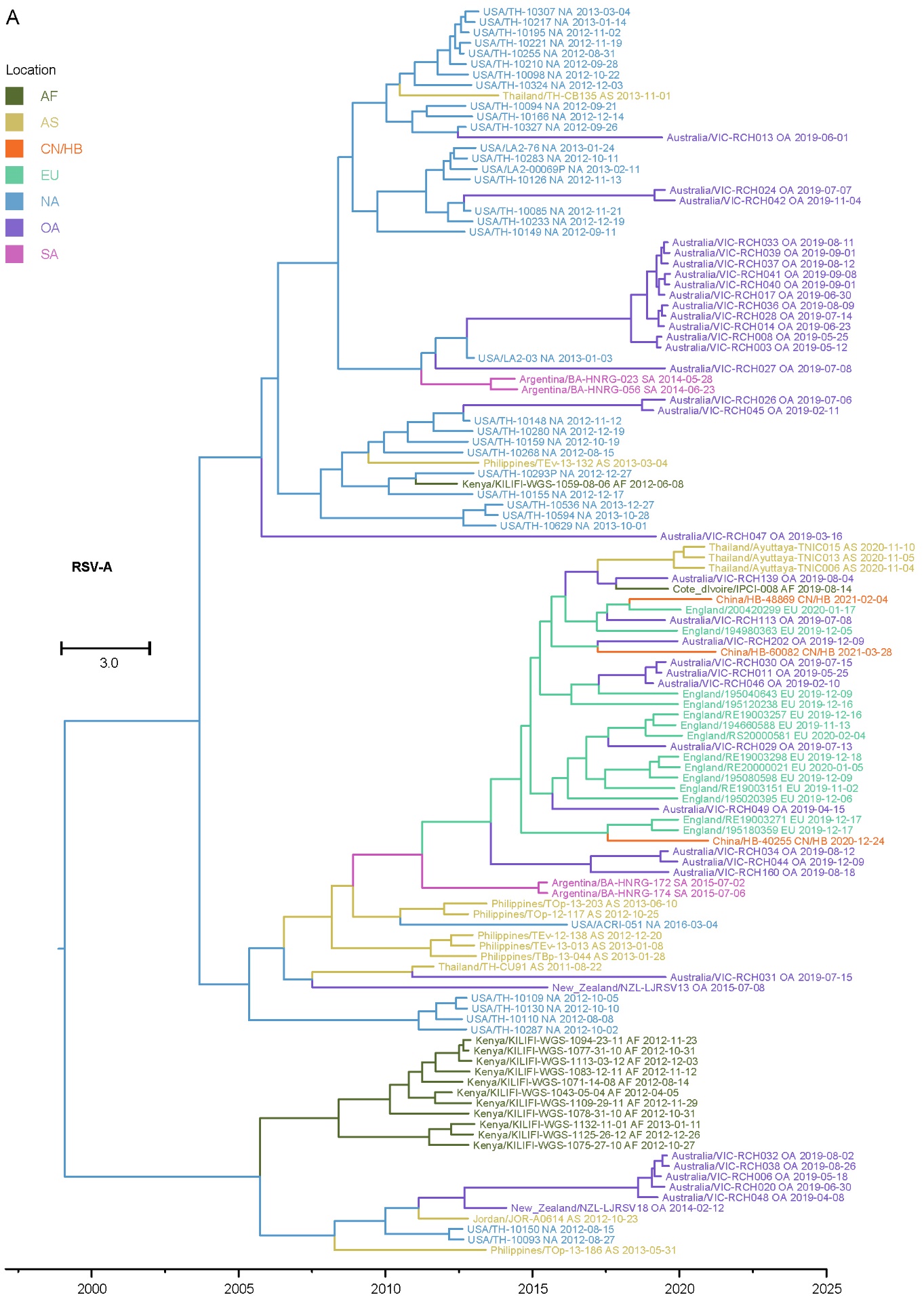 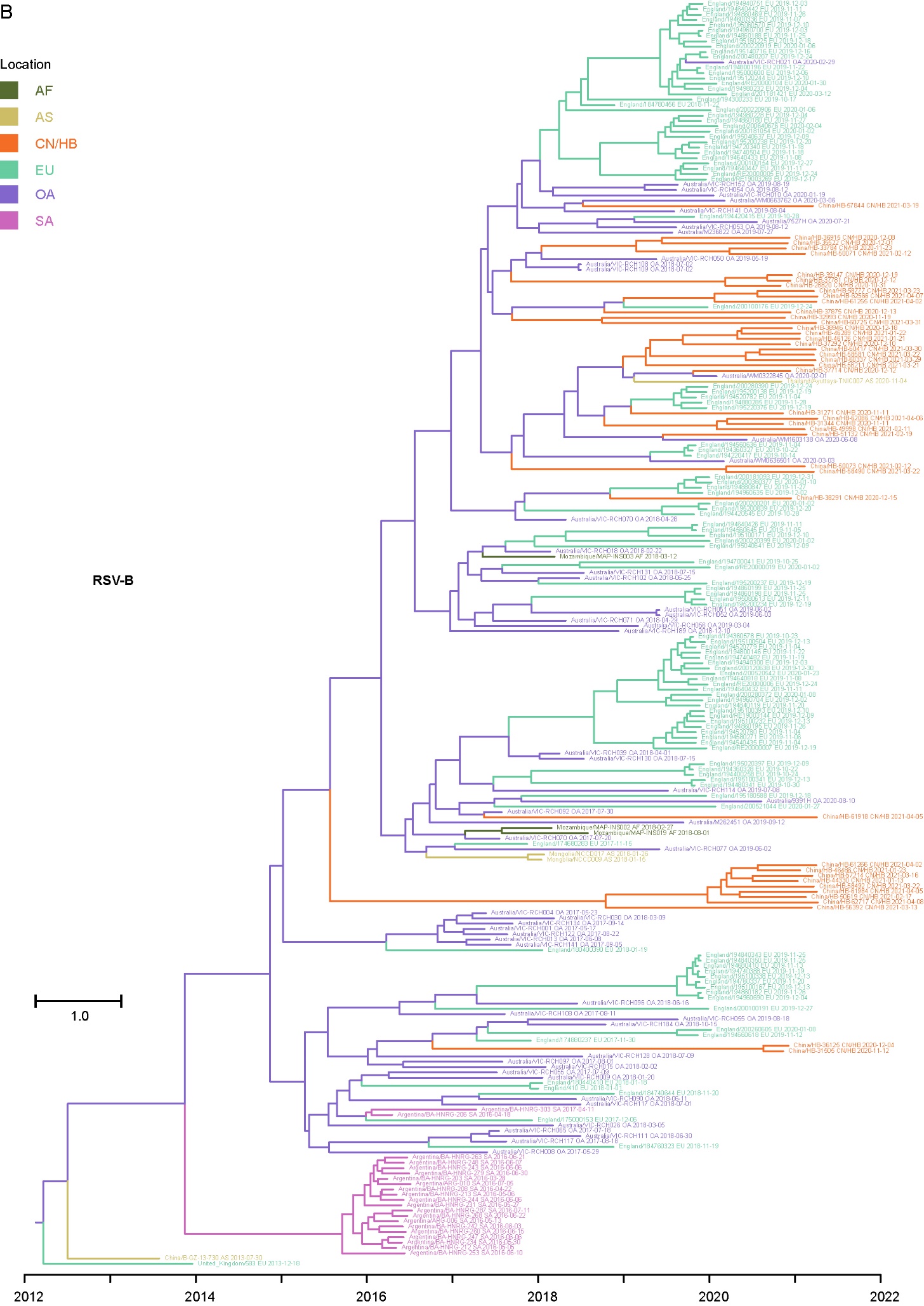 Supplementary Figure S6. Maximum clade credibility trees for RSV whole genomes related to Supplementary Figure S5 and Supplementary Table S5. Colors of branches and labels represent host group information. (A) RSV-A and (B) RSV-B.GISAID accessionGenderAgeSample identifierSampling dateSequencing identifierGroupDepthCoverageEPI_ISL_6268437Girl2 MonthsHB-288202020103120201031-3RSV-B333100.00%EPI_ISL_6268457Girl42 MonthsHB-315052020111220201112-8RSV-B6259100.00%EPI_ISL_6268594Boy2 MonthsHB-329932020111920201119-5RSV-B7629100.00%EPI_ISL_6268595Boy5 MonthsHB-337842020112320201123-1RSV-B1459100.00%EPI_ISL_6268606Girl4 MonthsHB-377812020121220201212-7RSV-B749100.00%EPI_ISL_6268611Girl28 MonthsHB-378752020121320201213-4RSV-B344100.00%EPI_ISL_6268612Boy5 MonthsHB-382912020121520201215-6RSV-B439100.00%EPI_ISL_6268618Boy2 MonthsHB-391472020121920201219-9RSV-B567100.00%EPI_ISL_6268623Girl46 MonthsHB-464862021012320210123-3RSV-B552100.00%EPI_ISL_6314463Boy10 MonthsHB-511322021021920210219-1RSV-B2039100.00%EPI_ISL_6314465Girl6 MonthsHB-572142021031620210316-3RSV-B422100.00%EPI_ISL_6314585Girl2 MonthsHB-603372021032920210329-7RSV-B5271100.00%EPI_ISL_6314658Boy37 MonthsHB-612552021040220210402-3RSV-B6466100.00%EPI_ISL_6314659Boy2 MonthsHB-619182021040520210405-1RSV-B1207100.00%EPI_ISL_6314662Boy38 MonthsHB-625662021040720210407-6RSV-B353100.00%EPI_ISL_6268456Boy39 MonthsHB-313442020111120201111-5RSV-B3199.99%EPI_ISL_6268607Girl33 MonthsHB-377142020121220201212-8RSV-B21399.99%EPI_ISL_6314641Girl41 MonthsHB-607252021033120210331-6RSV-B12299.98%EPI_ISL_6314642Boy41 MonthsHB-612662021040220210402-1RSV-B6899.95%EPI_ISL_6268627Girl6 MonthsHB-500712021021220210212-3RSV-B39599.92%EPI_ISL_6314660Boy56 MonthsHB-619842021040520210405-4RSV-B21199.91%EPI_ISL_6268622Boy3 MonthsHB-462892021012220210122-1RSV-B22299.89%EPI_ISL_6268597Boy4 MonthsHB-361252020120420201204-5RSV-B10399.88%EPI_ISL_6314464Boy6 MonthsHB-563922021031320210313-2RSV-B23299.87%EPI_ISL_6314470Boy34 MonthsHB-584922021032220210322-5RSV-B10799.86%EPI_ISL_6314468Boy20 MonthsHB-584902021032220210322-2RSV-B5499.84%EPI_ISL_6268596Boy6 MonthsHB-355222020120120201201-2RSV-B7199.81%EPI_ISL_6314467Boy6 MonthsHB-582112021032120210321-2RSV-B23099.81%EPI_ISL_6314663Boy12 MonthsHB-627172021040820210408-7RSV-B15599.77%EPI_ISL_6314471Girl7 MonthsHB-587772021032320210323-6RSV-B3099.71%EPI_ISL_6268626Boy4 MonthsHB-500732021021220210212-2RSV-B7899.68%EPI_ISL_6314640Girl2 MonthsHB-604172021033020210330-5RSV-B6299.67%EPI_ISL_6268598Girl35 MonthsHB-369152020120820201208-3RSV-B8699.63%EPI_ISL_6268620Boy54 MonthsHB-443302021011320210113-6RSV-B12099.59%EPI_ISL_6314483Girl40 MonthsHB-600822021032820210328-6RSV-A7499.59%EPI_ISL_6268624Boy12 MonthsHB-488692021020420210204-2RSV-A17399.57%EPI_ISL_6314661Girl11 MonthsHB-620862021040620210406-6RSV-B9399.55%EPI_ISL_6268617Boy8 MonthsHB-389462020121820201218-3RSV-B3899.51%EPI_ISL_6268621Boy2 MonthsHB-461262021012120210121-1RSV-B5999.45%EPI_ISL_6268619Boy2 MonthsHB-402552020122420201224-4RSV-A70399.42%EPI_ISL_6314466Boy3 MonthsHB-578442021031920210319-3RSV-B9199.36%EPI_ISL_6268599Boy19 MonthsHB-372922020121020201210-1RSV-B2599.32%EPI_ISL_6314469Boy11 MonthsHB-585812021032220210322-3RSV-B2699.27%EPI_ISL_6268628Girl1 MonthsHB-506192021021720210217-2RSV-B8399.25%EPI_ISL_6268455Boy45 MonthsHB-312712020111120201111-3RSV-B2599.21%EPI_ISL_6268625Boy6 MonthsHB-499982021021120210211-1RSV-B4099.04%–Boy9 MonthsHB-480582021013120210131-5RSV-A2498.80%–Boy13 MonthsHB-521682021022320210223-5RSV-B9798.74%–Girl43 MonthsHB-625522021040720210407-3RSV-B3098.46%–Boy16 MonthsHB-607372021033120210331-2RSV-B1797.14%–Girl41 MonthsHB-465442021012320210123-2RSV-B5896.98%–Boy3 MonthsHB-417652020123120201231-4RSV-A5495.28%–Girl2 MonthsHB-420942021010220210102-1RSV-B9695.14%–Boy1 MonthsHB-487162021020320210203-8RSV-B18193.11%–Boy40 MonthsHB-385942020121620201216-2RSV-B6992.34%–Boy2 MonthsHB-423012021010320210103-3RSV-B27391.32%–Boy6 MonthsHB-524842021022420210224-1RSV-A15590.28%–Girl17 MonthsHB-622022021040620210406-8RSV-B1590.14%–Boy2 MonthsHB-533092021022720210227-3RSV-B11485.90%–Boy17 MonthsHB-639712021041320210413-3RSV-B5285.78%–Boy38 MonthsHB-329052020111820201118-4RSV-B1078.54%–Boy5 MonthsHB-368102020120820201208-2RSV-B973.77%–Girl14 MonthsHB-586442021032220210322-1RSV-B872.38%–Girl8 MonthsHB-458332021012020210120-1RSV-B2070.96%–Girl19 MonthsHB-611762021040220210402-6RSV-B1568.76%–Boy12 MonthsHB-437622021011020210110-4RSV-B1063.17%–Boy17 MonthsHB-615672021040420210404-2RSV-B357.61%–Boy24 MonthsHB-427612021010520210105-3RSV-A1857.52%–Boy37 MonthsHB-523972021022420210224-4RSV-B257.29%–Boy34 MonthsHB-626082021040820210408-3RSV-B356.48%–Girl40 MonthsHB-498732021021020210210-1RSV-B256.06%–Boy2 MonthsHB-428292021010620210106-3RSV-B751.71%–Boy2 MonthsHB-449492021011620210116-2RSV-B850.92%–Boy14 MonthsHB-525812021022420210224-2RSV-B1747.73%–Girl45 MonthsHB-592552021032520210325-1RSV-B1547.13%–Girl7 MonthsHB-368982020120820201208-1RSV-B446.26%–Boy23 MonthsHB-373522020121020201210-2RSV-B246.22%–Girl14 MonthsHB-387272020121720201217-3RSV-B145.00%–Girl13 MonthsHB-534572021022820210228-2RSV-B244.78%–Boy21 MonthsHB-602192021032920210329-3RSV-B444.40%–Girl20 MonthsHB-374492020121020201210-6RSV-B344.32%–Boy14 MonthsHB-552412021030820210308-5RSV-B141.43%–Boy18 MonthsHB-502812021021420210214-1RSV-B1140.67%–Boy3 MonthsHB-488172021020420210204-1RSV-B637.53%–Girl18 MonthsHB-515922021022120210221-2RSV-B1036.28%–Girl13 MonthsHB-576092021031820210318-7RSV-B335.44%–Girl3 MonthsHB-578792021031920210319-5RSV-B1534.92%–Boy7 MonthsHB-486592021020320210203-6RSV-B1234.54%–Boy30 MonthsHB-411612020122920201229-2RSV-B134.03%–Boy40 MonthsHB-533652021022820210228-3RSV-B1033.62%–Girl5 MonthsHB-472572021012720210127-1RSV-B131.22%–Boy13 MonthsHB-499962021021120210211-3RSV-B130.85%–Boy14 MonthsHB-481662021013120210131-1RSV1729.94%–Girl12 MonthsHB-507562021021720210217-3RSV128.87%–Boy16 MonthsHB-410592020122820201228-5RSV125.87%–Girl41 MonthsHB-610592021040120210401-6RSV023.75%–Boy16 MonthsHB-435832021010920210109-2RSV123.74%–Boy37 MonthsHB-595552021032620210326-4RSV421.67%–Boy73 MonthsHB-378522020121320201213-1RSV119.94%–Boy38 MonthsHB-623952021040720210407-5RSV018.27%–Girl77 MonthsHB-607652021033120210331-7RSV015.84%–Girl44 MonthsHB-428552021010620210106-1RSV013.71%–Girl4 MonthsHB-397462020122220201222-4RSV012.00%–Boy9 MonthsHB-474782021012820210128-2RSV011.56%–Boy6 MonthsHB-604632021033020210330-3RSV011.37%–Boy2 MonthsHB-504372021021520210215-1RSV08.17%RSV TypeRDP SymbolsRecombinant Sequence(s)Minor Parental Sequence(s)Major Parental Sequence(s)RDPGENECONVBootscanMaxchiChimaeraSiSscan3SeqRSV-A~EPI_ISL_2582801EPI_ISL_2544037EPI_ISL_25822961.99E-083.23E-06––––4.15E-02RSV-A~^EPI_ISL_1653968EPI_ISL_2582805EPI_ISL_18341101.02E-031.15E-021.06E-02––––RSV-A~^EPI_ISL_1074279EPI_ISL_1834171EPI_ISL_10741953.11E-03––8.02E-03–2.42E-02–RSV-B~^EPI_ISL_258469320210217-2EPI_ISL_2584888–1.92E-224.26E-162.40E-034.57E-04–2.96E-09RSV-BEPI_ISL_2575425EPI_ISL_1760390EPI_ISL_25771561.73E-064.42E-12–2.25E-121.41E-028.93E-203.35E-07RSV-B~EPI_ISL_2584706EPI_ISL_2544107EPI_ISL_2584972–2.48E-101.76E-09–––1.51E-02RSV-B~EPI_ISL_2575517EPI_ISL_2577662EPI_ISL_25846861.17E-093.18E-08–2.23E-02–2.94E-021.18E-05RSV-B~EPI_ISL_2584815EPI_ISL_2585067EPI_ISL_25848798.89E-073.64E-035.39E-05–––4.54E-02RSV-B~EPI_ISL_2575620EPI_ISL_2544100EPI_ISL_10742242.77E-063.48E-04––––4.48E-02RSV-B~^EPI_ISL_2584861EPI_ISL_2544190EPI_ISL_25848527.63E-032.42E-05–2.14E-02–1.21E-04–RSV-B~^EPI_ISL_2585182EPI_ISL_2544144EPI_ISL_25850293.67E-043.32E-056.94E-05––––RSV TypeRDP SymbolsRecombinant Sequence(s)Minor Parental Sequence(s)Major Parental Sequence(s)RDPGENECONVBootscanMaxchiChimaeraSiSscan3SeqSimplotRSV–B~^20210313-2EPI_ISL_176043720210405-41.55E-041.54E-02–1.28E-022.92E-02–2.03E-04–RSV–B~^EPI_ISL_1760417EPI_ISL_1647472EPI_ISL_1647589–––3.60E-03–2.19E-03––RSV–B~^20201208-320210405-4EPI_ISL_1647589–––7.12E-03–1.63E-07––FROMTOMean actual ratesMean indicatorsBayes factorRSV-AAsiaNorth America1.0170.70312.481RSV-AAsiaOceania1.1110.5326.008RSV-ANorth AmericaSouth America1.3580.961131.558RSV-ANorth AmericaAfrica0.9260.87637.232RSV-AOceaniaAfrica0.8080.74515.405RSV-AEuropeAsia0.9170.5987.856RSV-ANorth AmericaAsia1.1190.79920.914RSV-AEuropeChina0.9550.87235.870RSV-ANorth AmericaEurope1.949111864.962RSV-AOceaniaEurope1.0610.6218.649RSV-BAsiaEurope0.840.5887.537RSV-BAsiaNorth America0.820.81322.920RSV-BAsiaOceania1.0870.5817.319RSV-BAsiaSouth America1.3880.9982368.772RSV-BEuropeOceania1.751147475.674RSV-BEuropeAfrica0.6970.5787.217RSV-BOceaniaAfrica0.6470.8942.637RSV-BChinaAsia0.4920.89745.945RSV-BOceaniaChina1.0140.93170.694RSV-BOceaniaEurope2.96147475.674RSV-BSouth AmericaNorth America0.7830.5646.837RSV-BSouth AmericaOceania1.1980.78318.999FROMTOMean actual ratesMean indicatorsBayes factorRSV-AAsiaNorth America1.1190.5466.334 RSV-AAsiaOceania1.1720.5336.019 RSV-AEuropeOceania2.3190.979247.283 RSV-ANorth AmericaOceania1.8740.959122.362 RSV-ANorth AmericaSouth America0.7180.6419.439 RSV-ANorth AmericaAfrica0.7130.76317.027 RSV-AOceaniaAfrica0.8030.6118.279 RSV-ANorth AmericaAsia1.5140.962133.153 RSV-AOceaniaAsia0.8540.5145.590 RSV-AEuropeChina1.1940.971175.950 RSV-ASouth AmericaEurope0.9110.6268.844 RSV-BEuropeOceania0.6340.992522.165 RSV-BOceaniaSouth America0.50.90138.813 RSV-BOceaniaAfrica0.4350.978188.845 RSV-BOceaniaAsia0.5750.95489.006 RSV-BOceaniaChina2.307138425.438 RSV-BOceaniaEurope3.86138425.438 